Ո Ր Ո Շ ՈՒ Մ«10» հոկտեմբերի  2023 թվականի N 198 –ԱՀԱՅԱՍՏԱՆԻ ՀԱՆՐԱՊԵՏՈՒԹՅԱՆ ՇԻՐԱԿԻ ՄԱՐԶԻ ԳՅՈՒՄՐԻ ՀԱՄԱՅՆՔԻ  «ՏԻԳՐԱՆ ՊԵՏՐՈՍՅԱՆԻ ԱՆՎԱՆ ՇԱԽՄԱՏԻ ՄԱՆԿԱՊԱՏԱՆԵԿԱՆ ՄԱՐԶԱԴՊՐՈՑ» ՀԱՄԱՅՆՔԱՅԻՆ ՈՉ ԱՌԵՎՏՐԱՅԻՆ ԿԱԶՄԱԿԵՐՊՈՒԹՅԱՆԸ ՆՎԻՐԱՏՎՈՒԹՅՈՒՆ ՀԱՏԿԱՑՆԵԼՈՒ ՄԱՍԻՆՂեկավարվելով «Տեղական ինքնակառավարման մասին» օրենքի 18-րդ հոդվածի 1-ին մասի 42-րդ կետով, Հայաստանի Հանրապետության Շիրակի մարզի Գյումրի համայնքի ավագանու 2017 թվականի նոյեմբերի 06-ի N 119-Ն որոշման 1-ին կետով հաստատված կարգի 10-րդ և 11-րդ կետերի դրույթներով, հիմք ընդունելով Հայաստանի Հանրապետության Շիրակի մարզի Գյումրի համայնքի «Տ.Պետրոսյանի անվան շախմատի մանկապատանեկան մարզադպրոց» համայնքային ոչ առևտրային կազմակերպության (այսուհետ` կազմակերպություն) տնօրենի գրությունը՝ ուղղված Գյումրի համայնքի ղեկավարին (Գյումրու համայնքապետարան մուտքագրված` 2023 թվականի սեպտեմբերի 19-ին N 19754 թվագրության)՝ Հայաստանի Հանրապետության Շիրակի մարզի Գյումրի համայնքի ավագանին որոշում է. 1. Կազմակերպությանը որպես նվիրատվություն հատկացնել 230 000 (երկու հարյուր երեսուն հազար) դրամ՝  վարձակալության պարտքը  մարելու նպատակով: 2.Հանձնարարել Հայաստանի Հանրապետության Շիրակի մարզի Գյումրու համայնքա-պետարանի աշխատակազմի ֆինանսատնտեսագիտական բաժնի  պետ-գլխավոր ֆինանսիստին սույն որոշման 1-ին կետում նշված գումարի հատկացումը կատարել Հայաստանի Հանրապետության Շիրակի մարզի Գյումրի համայնքի 2023 թվականի բյուջեի 8/1/1 գործառական (4819) «Նվիրատվություններ այլ շահույթ չհետապնդող կազմակերպություններին» տնտեսագիտական դասակարգման հոդվածից՝ օրենքով սահմանված կարգով:                                                                                                                                                                            3.Սույն որոշումն ուժի մեջ է մտնում կազմակերպության տնօրենին պատշաճ իրազեկելու  օրվան հաջորդող օրվանից: Կողմ (23)                                   Դեմ (0)                           Ձեռնպահ (0)ՀԱՅԱՍՏԱՆԻ ՀԱՆՐԱՊԵՏՈՒԹՅԱՆՇԻՐԱԿԻՄԱՐԶԻ ԳՅՈՒՄՐԻ ՀԱՄԱՅՆՔԻ ՂԵԿԱՎԱՐ    		                         ՎԱՐԴԳԵՍ  ՍԱՄՍՈՆՅԱՆԻՍԿԱԿԱՆԻՀԵՏ ՃԻՇՏ է՝  ԱՇԽԱՏԱԿԱԶՄԻ ՔԱՐՏՈՒՂԱՐ                                                                          ԿԱՐԵՆ ԲԱԴԱԼՅԱՆք.Գյումրի«10» հոկտեմբերի 2023 թվական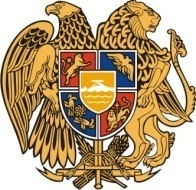 Հ Ա Յ Ա Ս Տ Ա Ն ԻՀ Ա Ն Ր Ա Պ Ե Տ Ո Ւ Թ Յ ՈՒ ՆՇ Ի Ր Ա Կ Ի   Մ Ա Ր Զ Գ Յ ՈՒ Մ Ր Ի   Հ Ա Մ Ա Յ Ն Ք Ի   Ա Վ Ա Գ Ա Ն Ի3104 , Գյումրի, Վարդանանց հրապարակ 1Հեռ. (+374  312)  2-22-00; Ֆաքս (+374  312)  3-26-06Էլ. փոստ gyumri@gyumri.amՎ.ՍամսոնյանԳ.ՄելիքյանԼ.ՍանոյանՄ.ՍահակյանՏ.ՀովհաննիսյանՆ.ՊողոսյանԳ.ՊասկևիչյանԽ.ՎարաժյանՍ.ՀովհաննիսյանՀ.ԱսատրյանՍ.ԽուբեսարյանԱ.ՊապիկյանՔ.Հարությունյան Ե.ԽանամիրյանԼ.ՄուրադյանՀ.ՍտեփանյանՎ.ՀակոբյանԿ.Սոսյան Ս.ԱդամյանԳ.Մանուկյան Կ.ՄալխասյանՆ.ՄիրզոյանՀ.Մարգարյան 